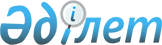 О внесении изменения в постановление акимата района от 25 февраля 2010 года N 04/04 "Об организации оплачиваемых общественных работ на 2010 год"
					
			Утративший силу
			
			
		
					Постановление акимата Нуринского района Карагандинской области от 7 июля 2010 года N 12/08. Зарегистрировано Управлением юстиции Нуринского района Карагандинской области 9 августа 2010 года N 8-14-123. Прекратило свое действие в связи с истечением срока, на которое было принято постановление - (письмо руководителя аппарата акима Нуринского района от 13 апреля 2011 года № 8-9/304)      Сноска. Прекратило свое действие в связи с истечением срока, на которое было принято постановление - (письмо руководителя аппарата акима Нуринского района от 13.04.2011 № 8-9/304).

      В соответствии с Законом Республики Казахстан от 23 января 2001 года "О местном государственном управлении и самоуправлении в Республике Казахстан", Законом Республики Казахстан от 23 января 2001 года "О занятости населения", Правилами организации и финансирования общественных работ, утвержденным постановлением Правительства Республики Казахстан от 19 июня 2001 года N 836 "О мерах по реализации Закона Республики Казахстан от 23 января 2001 года "О занятости населения" и в связи с выделением дополнительных денежных средств акимат района ПОСТАНОВЛЯЕТ:



      1. Внести в постановление акимата района от 25 февраля 2010 года N 04/04 "Об организации оплачиваемых общественных работ на 2010 год" (зарегистрировано в Реестре государственной регистрации нормативных правовых актов за N 8-14-114, опубликовано в районной газете "Нура" от 20 марта 2010 года N 12) следующее изменение:



      приложение к указанному постановлению изложить в новой редакции, согласно приложения к настоящему постановлению.



      2. Контроль за исполнением настоящего постановления возложить на заместителя акима района Даутову Зару Ахметжановну.



      3. Настоящее постановление вводится в действие по истечении десяти календарных дней после дня его официального опубликования.      Аким района                                С. Шайдаров      СОГЛАСОВАНО      Начальник отдела по делам обороны

      Нуринского района

      К.Ш. Жолболдин

      07.07.2010 год      Начальник Налогового управления

      по Нуринскому району

      Т.Ш. Кульмагамбетов

      07.07.2010 год      Старший инспектор уголовно-исполнительной

      инспекции по Нуринскому району

      А.В. Цой

      07.07.2010 год

Приложение

к постановлению акимата района

N 12/08 от 7 июля 2010 годаПриложение

к постановлению акимата района

N 04/04 от 25 февраля 2010 года

Перечень предприятий, организаций, учреждений Нуринского района, организующих общественные работы на 2010 год, виды и объемы работ:
					© 2012. РГП на ПХВ «Институт законодательства и правовой информации Республики Казахстан» Министерства юстиции Республики Казахстан
				NНаименование сел и поселковНаименование организаций, предприятий и учрежденийВиды общественных работКоличество участников общественных работПродолжительность общественных работСумма оплаты труда (тенге)Общая сумма (тенге)1поселок КиевкаНалоговое управление по Нуринскому району- помощь в разноске извещений и корреспонденции, и подшивка документов2389712897122поселок КиевкаАппарат акима поселка Киевка- помощь в проведении республиканских и региональных общественных компаний (опрос общественного мнения и участие в переписи);4317942422308642поселок КиевкаАппарат акима поселка Киевка- помощь организации жилищно-коммунального хозяйства по уборке территории населенного пункта (вывоз мусора, побелка, покраска);3313456822308642поселок КиевкаАппарат акима поселка Киевка- экологическое оздоровление поселка (озеленение и благоустройство);253112140022308642поселок КиевкаАппарат акима поселка Киевка- социальная служба;238971222308642поселок КиевкаАппарат акима поселка Киевка- подворный обход населения;5322428022308642поселок КиевкаАппарат акима поселка Киевка- помощь в организации масштабных мероприятий культурного назначения (спортивные соревнования и фестивали);3313456822308642поселок КиевкаАппарат акима поселка Киевка- развитие инфраструктуры поселка;238971222308642поселок КиевкаАппарат акима поселка Киевка- помощь в проведении праздников по случаю знаменательных и юбилейных дат;238971222308642поселок КиевкаАппарат акима поселка Киевка- реконструкция детских площадок;238971222308642поселок КиевкаАппарат акима поселка Киевка- оказание помощи в идентификации животных;12,23292022308642поселок КиевкаАппарат акима поселка Киевка- оказание помощи в охране общественного порядка134485622308643Поселок КиевкаНуринский районный судпомощь в разноске извещений и корреспонденции, и подшивка документов2259808598084поселок КиевкаОтдел по делам обороны Нуринского района- помощь в разноске повесток, корреспонденции и подшивка документов833588483588485поселок КиевкаОтдел занятости и социальных программ Нуринского района- социальная служба;331345682691365поселок КиевкаОтдел занятости и социальных программ Нуринского района- подворный обход населения331345682691366поселок КиевкаУголовно- исполнительная инспекция Нуринского района- помощь в разноске повесток, корреспонденции и подшивка документов2389712897127поселок КиевкаУправление юстиции Нуринского района- помощь в работе с архивом и подшивка документов2389712897128поселок КиевкаОбщественное объединение "По содержанию и уходу одиноких и оставшихся без попечения пожилых людей"- сестра милосердия;23897124485608поселок КиевкаОбщественное объединение "По содержанию и уходу одиноких и оставшихся без попечения пожилых людей"- социальная служба833588484485609село имени К. МынбаеваАппарат акима села им. К. Мынбаева- экологическое оздоровление села (озеленение и благоустройство)212159808149527476010село ЖараспайАппарат акима села Жараспай- экологическое оздоровление села (озеленение и благоустройство)212159808149527476011село КертиндыАппарат акима села Кертинды- экологическое оздоровление села (озеленение и благоустройство)22598085980812село АкмешитАппарат акима села Акмешит- экологическое оздоровление села (озеленение и благоустройство)22598085980813село БаршиноАппарат акима села Баршино- экологическое оздоровление села (озеленение и благоустройство)22598085980814село КобетейАппарат акима села Кобетей- экологическое оздоровление села (озеленение и благоустройство)3121897121495210466415село МайоровкаАппарат акима села Майоровка- экологическое оздоровление села (озеленение и благоустройство)3121897121495210466416село ИзендаАппарат акима села Изенда- экологическое оздоровление села (озеленение и благоустройство)22598085980817село КуланотпесАппарат акима села Куланотпес- экологическое оздоровление села (озеленение и благоустройство)3120,58971275929730418село КуланутпесАппарат акима села Куланутпес- экологическое оздоровление села (озеленение и благоустройство)212159808149527476019село ТассуатАппарат акима села Тассуат- экологическое оздоровление села (озеленение и благоустройство)2121598081495210466420село АхметаулАппарат акима села Ахметаул- экологическое оздоровление села (озеленение и благоустройство)22598085980821село ЗаречноеАппарат акима села Заречное- экологическое оздоровление села (озеленение и благоустройство)22598085980822село ЖанбобекАппарат акима села Жанбобек- экологическое оздоровление села (озеленение и благоустройство)22598085980823поселок ШубаркольАппарат акима поселка Шубарколь- экологическое оздоровление села (озеленение и благоустройство)22598085980824село БайтуганАппарат акима села Байтуган- экологическое оздоровление села (озеленение и благоустройство)238971217942424село БайтуганАппарат акима села Байтуган- помощь в организации масштабных мероприятий культурного назначения (спортивные соревнования и фестивали);238971217942425село ТкенектыАппарат акима села Ткенекты- экологическое оздоровление села (озеленение и благоустройство)22598085980826Село ШахтерАппарат акима села Шахтер- экологическое оздоровление села (озеленение и благоустройство)13448564485627Село КаройАппарат акима села Карой- экологическое оздоровление села (озеленение и благоустройство)23897128971228Село СоналыАппарат акима села Соналы- экологическое оздоровление села (озеленение и благоустройство)225980859808ИТОГОИТОГОИТОГОИТОГОИТОГОИТОГО5184000